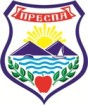 Republic of   North Macedonia Municipality of Resen No. 09-1595/327.08.2021 yearOur ref: GREEN INTER-E-MOBILITY – CN1-SO2.1-SC039, D.5.3.3 (09-1595/1)INVITATION TO TENDER FOR Supervision on the execution of civil works under D.5.3.1 – Construction of PV charging station for Resen municipality,  Resen, Municipality of Resen, Republic of North Macedonia Dears ,I am pleased to inform you that your firm is invited to take part in the restricted tender procedure for the above contract. The complete tender dossier is attached to this letter. It includes:Instructions to tenderersDraft contract agreement and special conditions with annexes:General conditions for service contracts Terms of referenceOrganisation and methodology (to be submitted by the tenderer using the template provided)Key experts (including templates for the summary list of key experts and their CVs)  Budget (to be submitted by the tenderer as the financial offer using the template provided)Forms and other supporting documentsOther information:Administrative compliance gridEvaluation gridTender submission formFor full details of the tendering procedures, please see the practical guide and its annexes, which may be downloaded from the following website: http://ec.europa.eu/europeaid/prag/document.do .We look forward to receiving your tender which has to be sent or hand delivered no later than the deadline set in point 8 of the instructions to tenderers. Please send it to the address and with the requirements given in point 8. By submitting a tender you accept to receive notification of the outcome of the procedure by electronic means. If you decide not to submit a tender, we would be grateful if you could inform us in writing, indicating the reasons for your decision.Yours sincerely   						Zhivko Gosharevski, Mayor 